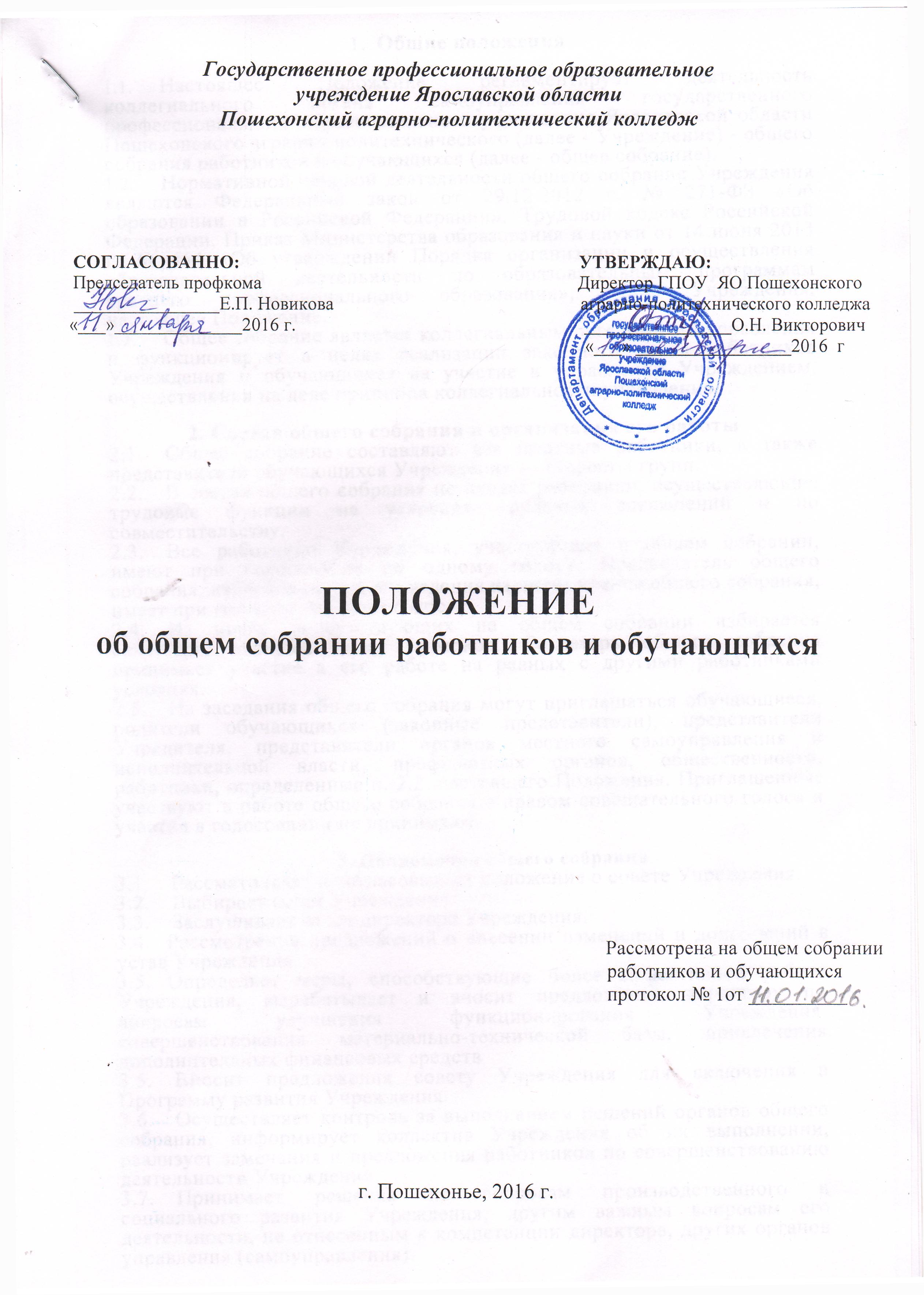 Общие положения Настоящее Положение регламентирует деятельность коллегиального органа самоуправления государственного профессионального образовательного учреждения Ярославской области Пошехонского аграрно-политехнического (далее - Учреждение) - общего собрания работников и обучающихся (далее - общее собрание). Нормативной основой деятельности общего собрания Учреждения являются Федеральный закон от 29.12.2012 г. № 271-ФЗ «Об образовании в Российской Федерации», Трудовой кодекс Российской Федерации, Приказ Министерства образования и науки от 14 июня 2013 г. № 464 «Об утверждении Порядка организации и осуществления образовательной деятельности по образовательным программам среднего профессионального образования», Устав Учреждения, настоящее Положение. Общее собрание является коллегиальным органом самоуправления и функционирует в целях реализации законного права работников Учреждения и обучающихся на участие в управлении Учреждением, осуществления на деле принципа коллегиальности управления.2. Состав общего собрания и организация его работы Общее собрание составляют все штатные работники, а также представители обучающихся Учреждения — старосты групп. В состав общего собрания не входят работники, осуществляющие трудовые функции на условиях трудовых соглашений и по совместительству. Все работники Учреждения, участвующие в общем собрании, имеют при голосовании по одному голосу. Председатель общего собрания, избираемый для его ведения из числа членов общего собрания, имеет при голосовании один голос. Из числа присутствующих на общем собрании избирается секретарь, который ведет протокол. Секретарь общего собрания принимает участие в его работе на равных с другими работниками условиях. На заседания общего собрания могут приглашаться обучающиеся, родители обучающихся (законные представители), представители Учредителя, представители органов местного самоуправления и исполнительной власти, профсоюзных органов, общественности, работники, определенные п. 2.2. настоящего Положения. Приглашенные участвуют в работе общего собрания с правом совещательного голоса и участия в голосовании не принимают.Полномочия общего собрания Рассматривает и согласовывает положение о совете Учреждения. Выбирает совет Учреждения. Заслушивает отчет директора Учреждения.Рассмотрение предложений о внесении изменений и дополнений в устав УчрежденияОпределяет меры, способствующие более эффективной работе Учреждения, вырабатывает и вносит предложения директору по вопросам улучшения функционирования Учреждения, совершенствования материально-технической базы, привлечения дополнительных финансовых средств Вносит предложения совету Учреждения для включения в Программу развития Учреждения. Осуществляет контроль за выполнением решений органов общего собрания, информирует коллектив Учреждения об их выполнении, реализует замечания и предложения работников по совершенствованию деятельности Учреждения. Принимает решения по вопросам производственного и социального развития Учреждения, другим важным вопросам его деятельности, не отнесенным к компетенции директора, других органов управления (самоуправления).3.8. В перерыве между общим собранием общее руководство Учреждения осуществляет совет Учреждения.Регламент работы общего собрания Общее собрание созывается по мере необходимости по инициативе директора или совета Учреждения, но не реже одного раза в год Внеочередное общее собрание может собираться по требованию Педагогического совета, совета Учреждения, Учредителя или по заявлению участников образовательного процесса, поданному в письменном виде. Перед началом работы общего собрания секретарь общего собрания фиксирует явку членов и ведет протокол общего собрания. При рассмотрении повестки общего собрания работниками, участвующими в его работе, в повестку могут быть внесены изменения и дополнения. Изменения и дополнения вносят решением общего собрания. Общее собрание правомочно принимать решения при наличии на заседании не менее половины работников, для которых Учреждение является основным местом работы Решения общего собрания принимаются открытым голосованием простым большинством голосов. При равенстве голосов при голосовании принимается то решение, за которое голосовал председатель общего собрания. Решения общего собрания вступают в законную силу после их утверждения директором. В остальных случаях решения общего собрания имеют для директора рекомендательный характер. Решения общего собрания могут быть обнародованы, доведены до сведения всех участников образовательного процесса, включены в публичные отчеты. Директор Учреждения вправе отклонить решение общего собрания, если оно противоречит действующему законодательству и/или принято с нарушением настоящего Положения.Документация и отчетность Секретарем общего собрания ведутся протоколы заседаний, в которых оформляются решения общего собрания. Протоколы общего собрания работников хранятся у директора Учреждения. Секретарь общего собрания оформляет, подписывает и представляет протокол на подпись председателю общего собрания в течение трех дней от даты заседания. Настоящее Положение принимается решением общего собрания и утверждается директором. Изменения и дополнения в настоящее Положение вносятся после принятия решением общего собрания и утверждаются директором.Срок полномочий        Срок полномочий общего собрания работников и обучающихся – бессрочно.